【方針】　　まず、厚紙の縦にかくことができる正方形の個数を求めて、横に入る正方形の数をかけると求められると思います。【情報の整理 】　　次に、厚紙の縦の長さは39cmです。正方形の１辺の長さが９cmだから、39÷９=４あまり３で正方形は縦に４個かくことができます。【答えにつながる計算や説明 】　　　そこで、正方形は縦に４個、横に６個かくことができるので、４×６＝24で求まります。【答え】　 だから、正方形は24個かくことができます。説明【方針】　　まず、連続する５つの整数を、文字ｎを使って表すと　　　　　　　　ｎ，ｎ＋１，ｎ＋２，ｎ＋３，ｎ＋４と表すことができます。【 式 】　　次に、これらの数の和は、　　　　　　　　ｎ＋（ｎ＋１）＋（ｎ＋２）＋（ｎ＋３）＋（ｎ＋４）になります。【計算】　　そこで、この式をまとめると、　　　　　　　　５ｎ＋１０　　　　　　   ＝５（ｎ＋２）です。（ｎ＋２は中央の整数なので）【答え】　　だから、連続する５つの整数の和は中央の整数の５倍である。【用いるもの】 まず、この問題を解決するのに用いるものは　　　　　　　 　      手順通りに求めた数５ａ＋10　　です。【方　針】　　   次に、　　　　　　　　      手順通りに求めた数５ａ＋10からａを求める方法を考えます。【分　析】　  　そこで、５ａ＋10はａを５倍して10をたした数 　なので、【用い方】　　  だから、最初に決めた数ａは、手順通りに求めた数から10をひいて、５でわれば　求められます。【問題】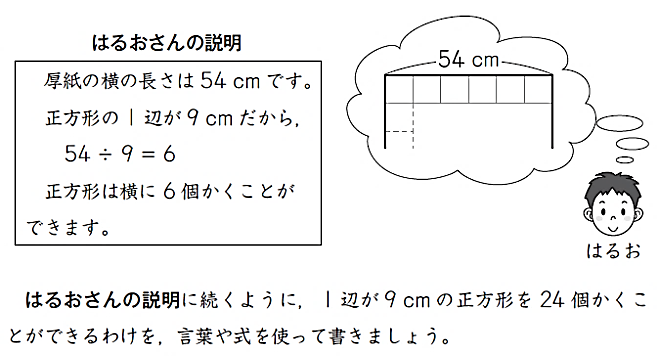 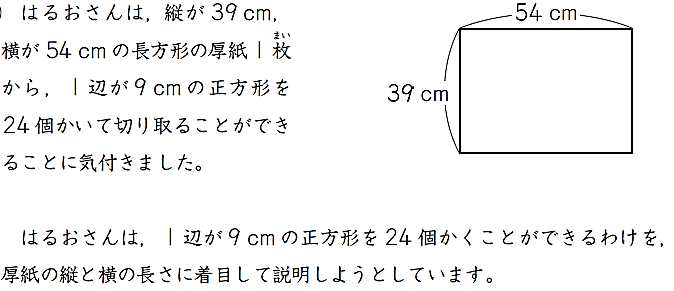 【問題】方針まず、情報の整理次に、答えにつながる計算や説明そこで、答えだから、　　　　　　　　　　　　　　　【問題】連続する５つの整数の和がどんな数になるか、「～は，・・・・である。」という形で説明しなさい。【問題】連続する５つの整数の和がどんな数になるか、「～は，・・・・である。」という形で説明しなさい。見通し具体的な数を使って予想する。予想「　　　　　　　　　　　　は　　　　　　　　　　　　　　　である。」方針まず、連続する５つの整数を、文字ｎを使って表すと、と表すことができます。式次に、これらの数の和はになります。計算そこで、この式をまとめるとです。答えだから、【問題】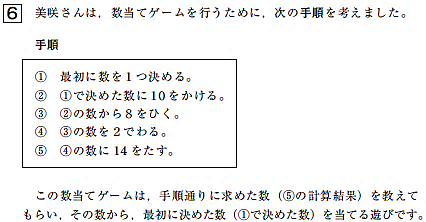 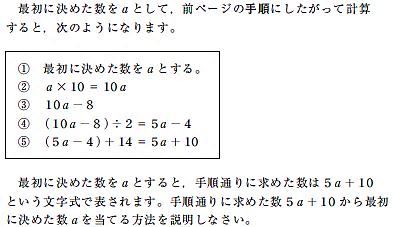 【問題】用いるものまず、この問題を解決するのに用いるものはです。方針次に、分析そこで、なので、用い方だから、　　　　　　　　　　　　　　　